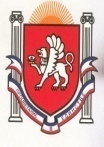 Республика КрымБелогорский   районЗуйский сельский совет13  сессия I созываРЕШЕНИЕ24 июня  2015года                                                                                                              №  141Об утверждении Правил установкипамятников и мемориальных досокна территории Зуйского сельского поселенияБелогорского района Республики КрымОб утверждении Правил установки памятников и мемориальных досок на территории Зуйского сельского поселения Белогорского района Республики Крым В соответствии со статьей 43 Федерального Закона от 06.10.2003 № 131 – ФЗ «Об общих принципах организации местного самоуправления в Российской Федерации», Федеральным Законом от 25.06.2002 № 73-ФЗ «Об объектах культурного наследия (памятниках истории и культуры) народов Российской Федерации», Законом Российской Федерации от 14.01.1993 № 42992-1 «Об увековечении памяти погибших при защите Отечества», «Основами законодательства Российской Федерации о культуре» от 9.10.1992 № N3612-1, Законом Республики Крым от 21.08.2014 № 54-ЗРК «Об основах местного самоуправления в Республике Крым», Законом Республики Крым от 11.09.2014 № 68-ЗРК «Об объектах культурного наследия в Республике Крым», статьи 5 Устава муниципального образования Зуйское сельское поселение Белогорского района Республики Крым, разделом 3 Регламента Администрации Зуйского сельского поселения, Зуйский сельский совет РЕШИЛ: 1. Утвердить Правила установки памятников и мемориальных досок на территории Зуйского сельского поселения Белогорского района Республики Крым (приложение 1). 2. Структурному подразделению по вопросам муниципального имущества, землеустройства и территориального планирования обеспечить действие Правил на территории Зуйского сельского поселения Белогорского района согласно законодательству (Сорокин А.А.). 2. Разместить настоящее решение на информационном стенде в административном здании Зуйского сельского поселения3. Контроль за исполнением настоящего решения возложить на Постоянную депутатскую комиссию  по образованию и науке,  культуре, спорту и молодежной политике,  здравоохранению и социальному обеспечениюПредседатель Зуйского селского советаГлава администрации Зуйского сельского поселения			А.А.ЛахинПриложение № 1 к решению 13  сессии Зуйского сельского совета от  24.06.2015 2015 г. №141Правила установки памятников и мемориальных досок натерритории Зуйского сельского поселенияБелогорского района  Республики КрымПравила установки памятников и мемориальных досок на территории Зуйского сельского поселения Белогорского района Республики Крым (далее Правила) регулируют создание и установку памятников, а также установку и демонтаж мемориальных досок. Правила не распространяется на установку декоративных и садово-парковых скульптур, являющихся объектами благоустройства. Целью разработки данных Правил является необходимость увековечения исторических событий и имен выдающихся деятелей России, Республики Крым и Зуйского сельского поселения, определение правил, условий и критериев установки памятников и мемориальных досок. Общие положения 1.1. Правила установки памятников и мемориальных досок на территории муниципального образования городской округ Симферополь Республики Крым (далее Правила) разработаны в соответствии со статьей 43 Федерального Закона от 06.10.2003 № 131 – ФЗ «Об общих принципах организации местного самоуправления в Российской Федерации», Федеральным Законом от 25.06.2002 № 73-ФЗ «Об объектах культурного наследия (памятниках истории и культуры) народов Российской Федерации», Законом Российской Федерации от 14.01.1993 № 42992-1 «Об увековечении памяти погибших при защите Отечества», «Основами законодательства Российской Федерации о культуре» от 9.10.1992 № N3612-1, Законом Республики Крым от 21.08.2014 № 54-ЗРК «Об основах местного самоуправления в Республике Крым», Законом Республики Крым от 11.09.2014 № 68-ЗРК «Об объектах культурного наследия в Республике Крым», Уставом муниципального образования Зуйское сельское поселение Белогорского района Республики Крым. 1.2. Установка памятников и мемориальных досок является одной из форм увековечения памятных дат и событий, происходивших на определенной территории, а также увековечения выдающихся личностей, имеющих, в том числе, непосредственное отношение к истории страны, республики, города, иных территориальных единиц. 2 Основные термины: памятники отдельные постройки, здания и сооружения с исторически сложившимися территориями (в том числе памятники религиозного назначения: церкви, колокольни, часовни, костелы, кирхи, мечети, буддистские храмы, пагоды, синагоги, молельные дома и другие объекты, построенные для богослужений); мемориальные квартиры; мавзолеи, отдельные захоронения; произведения монументального искусства; объекты науки и техники, включая военные; объекты археологического наследия; мемориальная доска – плита (чаще всего из мрамора, гранита и т.п.) с надписью (иногда с изображением), увековечивающая память о каком-либо лице или событии, обычно устанавливается на стене здания, связанного с этим лицом или событием (Большой энциклопедический словарь). 1.3. Установка памятников и мемориальных досок на территории Зуйского сельского поселения осуществляется на основании постановления администрации Зуйского сельского поселения1.4. С инициативой (ходатайством) об установке памятников и/или мемориальных досок могут выступать: - председатель Зуйского сельского совета - глава администрации Зуйское сельское поселение предприятия, - учреждения, организации всех форм собственности; - общественные объединения; - физические лица. 1.5. Финансовое обеспечение работ по проектированию, изготовлению, установке, содержанию памятников, а также по изготовлению, установке и демонтажу мемориальных досок может осуществляться за счет средств бюджета муниципального образования и/или за счет внебюджетных средств. 1.6. Открытие памятников и мемориальных досок после завершения работ по их установке проводится в рамках торжественного мероприятия. 2. Критерии принятия решений об установке памятников и мемориальных досок 2.1. Критериями для принятия решений об установке памятников и мемориальных досок являются: - отражение предложенным проектом важного исторического события; - наличие документально оформленного подтверждения заслуг и высокого профессионального мастерства личности в области развития экономики, культуры, образования, науки и других сфер; проведение в течение длительного времени активной общественной, благотворительной и иной деятельности, способствовавшей развитию территории, повышению ее престижа; - участие личности в событиях, при которых был проявлен героизм, мужество, отвага. 2.2. Рассмотрение вопроса об установке памятников и/или мемориальных досок проводится по истечении 5 лет со дня события или смерти лица, об увековечении памяти которого ходатайствуют инициаторы. 2.3. На лиц, удостоенных звания Героя Советского Союза, Героя Российской Федерации, Героя Социалистического Труда, полных кавалеров ордена Славы, полных кавалеров ордена «За заслуги перед Отечеством», полных кавалеров ордена Трудовой Славы, а также лиц, удостоенных звания «Почетный гражданин» ограничения по срокам обращения об установке памятников и мемориальных досок не распространяются. 2.4. При решении вопроса об установке памятников и мемориальных досок учитывается наличие иных форм увековечения данного события или личности на территории Зуйского сельского поселения Белогорского района. 2.5. На проект памятника может быть объявлен конкурс в соответствии с законодательством Российской Федерации. 3. Рассмотрение ходатайств об установке памятников и мемориальных досок 3.1. Письменные ходатайства об установке памятников и/или мемориальных досок и необходимые документы направляются на имя главы администрации города и передаются в Комиссию по установке памятников и мемориальных досок на территории Зуйского сельского поселения Белогорского района, созданную при администрации Зуйского сельского поселения (далее - Комиссия), для рассмотрения. 3.2. Перечень документов, предоставляемых в Комиссию: - ходатайство с просьбой об увековечении памяти личности или события с обоснованием целесообразности установки памятника и/или мемориальной доски; - историческая или историко-биографическая справка; - копии документов, подтверждающих достоверность события или заслуги увековечиваемого лица; - сведения о предполагаемом месте установки памятника и/или мемориальной доски с обоснованием его выбора; - предложение по проекту (эскизу) памятника и/или мемориальной доски; - предложение по тексту мемориальной доски или надписи на памятнике; - информация об источнике финансирования работ по проектированию, изготовлению и установке памятника и/или мемориальной доски; - письменное согласие собственника объекта (в случае установки мемориальной доски на таковом). 3.3. Управление культуры и культурного наследия администрации города рассматривает ходатайство и проверяет прилагаемые к нему документы в течение 30 календарных дней со дня их регистрации. 3.4. По итогам рассмотрения ходатайства и необходимого пакета документов назначается дата проведения заседания Комиссии, на котором принимается решение, оформляется протокол заседания. 3.5. В случае положительного заключения Комиссии управление культуры и культурного наследия администрации города направляет инициаторам письменный ответ, в котором сообщает о необходимости получения согласования проекта и места установки памятника или другого памятного знака с управлением архитектуры и градостроительства администрации города. 3.6. После согласования проекта и места установки памятника с управлением архитектуры и градостроительства администрации города управление культуры и культурного наследия администрации города готовит проект постановления администрации города о сооружении и установке памятника и/или мемориальной доски. 3.7. В случае установки мемориальной доски согласование с управлением архитектуры и градостроительства администрации города не требуется. 3.8. Комиссия может рекомендовать заявителям увековечить событие или выдающуюся личность в иных формах. 3.9. Копия постановления администрации направляется инициатору. 3.10. Постановление администрации подлежит обязательному обнародованию. 4. Финансирование установки памятников и мемориальных досок 4.1. Финансирование работ по разработке проекта, изготовлению и установке памятников и/или мемориальных досок может производиться: - в случае инициативы об установке со стороны председателя Зуйского сельского совета - главы администрации Зуйского сельского поселения - за счет средств бюджета муниципального образования; - в случае инициативы об установке со стороны депутатов городского совета, предприятий, учреждений, организаций всех форм собственности, общественных объединений - за счет источников, не запрещенных действующим законодательством Российской Федерации. 4.2. Памятники и/или мемориальные доски, установленные за счет средств бюджета муниципального образования, являются муниципальной собственностью. 5. Демонтаж мемориальных досок 5.1. Мемориальная доска демонтируется: - при разрушении, сносе или проведении ремонтно-реставрационных работ здания, на фасаде которого установлена мемориальная доска; - при полном разрушении мемориальной доски, невозможности проведения реставрационных работ. 5.2. Финансирование работ по демонтажу и установке мемориальной доски в случае ремонта и реставрации здания, на фасаде которого установлена  мемориальная доска, осуществляется за счет средств инициаторов проведения ремонтно-реставрационных работ на здании. 6. Учет и содержание памятников и мемориальных досок 6.1. После установки памятника и/или мемориальной доски организация, лицо или группа лиц, выступивших инициаторами, ходатайствует о передаче соответствующего объекта в собственность муниципального образования и об определении балансодержателя объекта. 6.2. Управление культуры и культурного наследия администрации города: - готовит проект решения сессии о передаче соответствующего объекта на праве хозяйственного ведения муниципальному унитарному предприятию ЖКХ ЗСП огласно полномочиям; - направляет соответствующую информацию о памятнике в структурное подразделение по вопросам муниципального имущества, землеустройства и территориального планирования администрации Зуйского сельского поселения для включения объекта в установленном порядке в реестр муниципального имущества Зуйского сельского поселения Белогорского района Республики Крым. К информации об установке памятника должна быть приложена техническая документация на него; - осуществляет контроль за состоянием памятников и мемориальных досок, организует ремонтно-реставрационные работы. 6.3. Балансодержатель: - несет ответственность и обеспечивает сохранение и текущее содержание памятников и/или мемориальных досок; - проводит инвентаризацию памятников и мемориальных досок не менее одного раза в 5 лет и ведет соответствующие реестры. 6.4. Финансирование содержания и проведения ремонтно-реставрационных работ на памятниках и/или мемориальных досках, относящихся к муниципальной собственности, осуществляется за счет средств бюджета муниципального образования. 6.5. Включение памятников в Единый государственный реестр объектов культурного наследия (памятников истории и культуры) народов Российской Федерации осуществляется в соответствии с Федеральным Законом «Об объектах культурного наследия (памятниках истории и культуры) народов Российской Федерации». 7. Архитектурно-художественные требования, предъявляемые к памятникам и мемориальным доскам 7.1. Архитектурно-художественное решение памятника и/или мемориальной доски не должно противоречить характеру места его установки, особенностям среды, в которую он привносится как новый элемент. 7.2. При согласовании проекта и места установки памятника и/или мемориальной доски учитываются следующие требования:  - размещение памятника и/или мемориальной доски с учетом его панорамного восприятия; - учет существующей градостроительной ситуации, окружающей застройки и размещение исходя из градостроительных возможностей, в случае размещения памятника на земельном участке.7.3. В тексте мемориальной доски, в надписи на памятнике имя и отчество увековечиваемого лица должны быть указаны без сокращений. Текст наносится на одном из государственных языков республики Крым. Разрешается использование двух языков, в том числе языка одного из народов Российской Федерации, текст на котором размещается после текста на государственном языке республики. 7.4. Текст мемориальной доски, надпись на памятнике должны содержать в лаконичной форме характеристику увековечиваемого события (факта) либо периода жизни (деятельности) выдающегося лица, которому они посвящены. 7.5. В тексте мемориальной доски обязательны даты, конкретизирующие время причастности выдающегося лица или значимого события к месту установки мемориальной доски. 7.6. В композицию мемориальных досок, кроме текста, могут включаться портретные изображения или стилизованные изображения, олицетворяющие памятные события, декоративные элементы, подсветка, приспособление для возложения цветов. 7.7. Размер доски должен быть в средних границах: от 0,6 до 1,0 метра по горизонтали и от 0,4 до 0,6 метра по вертикали. 7.8. Памятники и мемориальные доски выполняются в материалах и технике, обеспечивающих наиболее полное выявление художественного замысла и долговечность объекта (металл, камень, керамика, высокопрочные материалы и т.п.). 7.9. Памятники устанавливаются на открытых, хорошо просматриваемых территориях, выходящих на магистрали и улицы. 7.10. Мемориальные доски устанавливаются на высоте не ниже двух метров (на фасадах зданий). 7.11. В случае если событие либо жизнь и деятельность выдающейся личности были связаны со зданиями общественного назначения (театры, образовательные учреждения, библиотеки, научные учреждения и т.п.) памятные знаки, мемориальные доски могут устанавливаться в помещениях указанных зданий. 7.12. Мемориальная доска устанавливается по согласованию с собственником объекта, на котором предполагается ее установка. 7.13. При размещении мемориальных досок на зданиях - объектах культурного наследия или в их охранных зонах место размещения и размеры согласовываются с струтурным подразделением по вопросам муниципального имущества, землеустройства и территориального планирования администрации Зуйского сельского поселения Белогорского района7.14. Официальное открытие памятника и/или мемориальной доски проводится на специальной торжественной церемонии.  8. Заключительные положения 8.1. Граждане обязаны обеспечивать сохранность памятников и мемориальных досок. За причинение вреда памятникам и мемориальным доскам виновные лица несут ответственность в соответствии с действующим законодательством Российской Федерации. 8.2. Учет и контроль за состоянием памятников и мемориальных досок на территории Зуйского сельского поселения Белогорского района осуществляется администрацией Зуйского сельского поселения Белогорского района8.3. Лица, чьи права и законные интересы нарушены в результате действий (бездействий) органов местного самоуправления при принятии ими решений в рамках, установленных настоящими Правилами, вправе обратиться в суд в соответствии с законодательством Российской Федерации. 8.4. Настоящие Правила разработаны в соответствии с действующим законодательством Российской Федерации и обязательны для исполнения на всей территории Зуйского сельского поселения Белогорского района. 